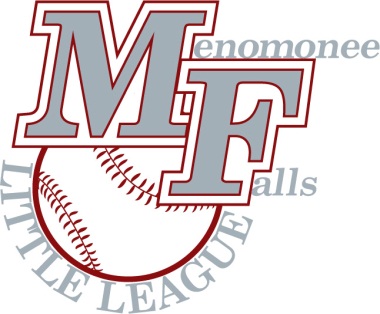 2021 SeasonHappy New Year! Menomonee Falls Little League is grateful for your generous sponsorship of our organization.  We are hopeful you will continue sponsoring the young athletes within our community for the 2021 season.  Menomonee Falls Little League is a nonprofit t-ball, baseball, and softball organization focused on building confidence, promoting teamwork, and developing sportsmanship.  Our organization is committed to providing young athletes with a safe and clean environment, strong coaching, and age-appropriate levels of competition. With your generous support, Menomonee Falls Little League is able to achieve the organizational goals outlined above along with keeping registration fees reasonable for over 800 families throughout the community.  Please consider sponsoring the Menomonee Falls Little League for the 2021 season.  The sponsorship levels available are outlined below:	Gold Team Sponsor:  $750 donationOne (1) 3 ft. x 5 ft. Multi-Colored Banner with logo displayed at the MFLL ComplexPlus, all Silver Team Sponsor benefitsSilver Team Sponsor:  $450 donationSponsor’s name on Player HatsTeam PlaqueRecognition and Link on MFLL websiteGrand Slam Banner:  $500 donation3ft X 5ft multi colored banner with logoPlaced along field #2 facing Mill Rd.Highest visibility location!Home Run Banner: $350 donation3ft X 5ft multi colored banner with logoPlaced inside The ComplexMultiple banners acceptable!To facilitate planning and team assignments, please to visit our website (fallslittleleague.org) to register as a sponsor or complete the enclosed pledge form with funds by March 1st, 2021.  For organizations wishing to have a broader impact, Menomonee Falls Little League also offers Custom Sponsorships such as Field Naming Rights, Dugout, Scoreboards & Bleacher sponsors & MORE!   If interested, please contact Katie Gardner at 414-688-8917 or email sponsor@fallslittleleague.org.Your sponsorship is very much appreciated and valued by all of those involved with Menomonee Falls Little League.  We welcome any comments or questions you have regarding the details of your sponsorship. Thank you in advance for your support of the Menomonee Falls Little League.  Menomonee Falls Little League Sponsorship Coordinators:Tim Wallinger: 414-218-2563Katie Gardner: 414-688-8917EMAIL: sponsor@fallslittleleague.orgMenomonee Falls Little LeagueSponsorship Form2021 SeasonThe information below will be listed in our Team Sponsor section of the websiteLevel of Sponsorship:	Circle One:    Bill Me   /	 Payment EnclosedGold Team Sponsor - $750 Donation	(Banner + Name on Hats)Silver Team Sponsor - $450 Donation	(Name on Hats)Grand Slam Banner (3 ft. X 5 ft.) High visibility, displayed at Complex - $500 DonationHome Run Banner (3 ft. X 5 ft.) Banner displayed inside Complex - $350 Donation For Custom Sponsorships such as Naming Rights for Fields, Dugouts, Scoreboards & Bleacher sponsors please reach out to a Sponsorship CoordinatorGOLD & SILVER TEAM SPONSORS - Please indicate your Team Sponsor preference: (Check only one)We have no preference, assign us as needed      __    We wish to sponsor: _____________________________________(Child   OR    Coach name - only one name please)Please provide a message to the league families to be included on our websitePlease mail this completed form with payment to:     MFLLPO Box 253						Menomonee Falls, WI 53052 If selecting the “Bill Me” option, email the form to: sponsor@fallslittleleague.orgPlease contact Tim Wallinger or Katie Gardner, if you have any questions or would like to discuss other sponsorship options.  Thank you for supporting the Menomonee Falls Little League!